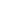 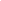 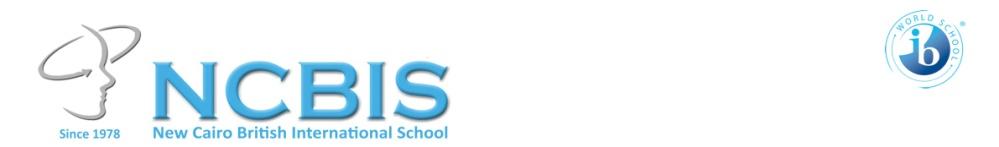            P O Box 9057, Nasr City, Cairo, EGYPT.                        Tel: +20 (0)2 2758 288 Fax: +20 (0)2 2758 1390                                          E-mail: recruitment@ncbis.co.uk.                                          Website: www.ncbis.co.uk    APPLICATION FORMPLEASE GIVE DATES AS DD:MM:YRUpdated 07th March 2017Title:   Mr / Mrs / Miss / Ms / Dr /  Other Gender    M / F Surname:Maiden Name if applicable:Maiden Name if applicable:First Name:Post for which applying:Post for which applying:Post for which applying:Main Subject and Levels taught   (Secondary School):Additional Subjects taught (Secondary School):Years taught and subject speciality (Primary School):Main Subject and Levels taught   (Secondary School):Additional Subjects taught (Secondary School):Years taught and subject speciality (Primary School):Main Subject and Levels taught   (Secondary School):Additional Subjects taught (Secondary School):Years taught and subject speciality (Primary School):Current Address:8. Telephone No:          Mobile:                                             Home:                                      Work:Email address:                                                                         Skype ID:Other contact number in case of difficulty in contacting you:Marital Status:   Married  /  single  /  divorced  /  separated  /  engaged / with partner * Underline as appropriateMarital Status:   Married  /  single  /  divorced  /  separated  /  engaged / with partner * Underline as appropriateMarital Status:   Married  /  single  /  divorced  /  separated  /  engaged / with partner * Underline as appropriateMarital Status:   Married  /  single  /  divorced  /  separated  /  engaged / with partner * Underline as appropriateMarital Status:   Married  /  single  /  divorced  /  separated  /  engaged / with partner * Underline as appropriateDate and place of birth:Date and place of birth:Age:Nationality:Nationality:Passport Number:Date and Place of Issue:Date and Place of Issue:Date and Place of Issue:Expiry:Details of Teaching Qualification:Details of Teaching Qualification:Details of Teaching Qualification:Details of Teaching Qualification:Details of Teaching Qualification:Details of Teaching Qualification:Details of Teaching Qualification:Details of Teaching Qualification:Institution(State full or part-time)Institution(State full or part-time)Dates attendedDates attendedSubjects studiedQualifications obtained Qualifications obtained Class of DegreeDetails of Higher Education:Details of Higher Education:Details of Higher Education:Details of Higher Education:Details of Higher Education:Details of Higher Education:Details of Higher Education:Details of Higher Education:InstitutionDatesDatesSubjectsSubjectsSubjectsQualificationQualificationDetails of A Levels / equivalent qualifications obtained:Details of A Levels / equivalent qualifications obtained:Details of A Levels / equivalent qualifications obtained:Details of A Levels / equivalent qualifications obtained:SchoolLocationDatesSubject and Grades attainedDate qualified as teacher:Qualified teacher reference number:Complete employment history since first graduation and prior to that if you consider it relevant.  State ‘n/a’ where columns do not apply.  Chronological order starting with current employment. Please explain any gaps in employment.Complete employment history since first graduation and prior to that if you consider it relevant.  State ‘n/a’ where columns do not apply.  Chronological order starting with current employment. Please explain any gaps in employment.Complete employment history since first graduation and prior to that if you consider it relevant.  State ‘n/a’ where columns do not apply.  Chronological order starting with current employment. Please explain any gaps in employment.Complete employment history since first graduation and prior to that if you consider it relevant.  State ‘n/a’ where columns do not apply.  Chronological order starting with current employment. Please explain any gaps in employment.Complete employment history since first graduation and prior to that if you consider it relevant.  State ‘n/a’ where columns do not apply.  Chronological order starting with current employment. Please explain any gaps in employment.Complete employment history since first graduation and prior to that if you consider it relevant.  State ‘n/a’ where columns do not apply.  Chronological order starting with current employment. Please explain any gaps in employment.Complete employment history since first graduation and prior to that if you consider it relevant.  State ‘n/a’ where columns do not apply.  Chronological order starting with current employment. Please explain any gaps in employment.Employer / name of school or companyCountryPost / Position of Responsibility(State full time or part time)Dates(month & year)No. on rollAges taughtReason for leavingContinuing Professional Development courses and providers attended in the last three years with dates:Please gives details of any extra-curricular that you have been involved in and/or would be interested in leading. HealthHealthHow many days have you taken off work through illness in the last 2 years?Are you a smoker / non-smoker?Please give details of any serious illnesses, operations and medical conditions.  (NB pre-existing conditions may be excluded from our private health care insurance) NB A health check will be required prior to employment.Please give details of any serious illnesses, operations and medical conditions.  (NB pre-existing conditions may be excluded from our private health care insurance) NB A health check will be required prior to employment.Please give details of accompanying family members, including dependent children and their DOB. If your spouse is also applying for a post with us, a separate copy of this form must be completed.PChild’s special Education Needs. If your child has a special educational need, please give details and attach copies of any assessments.	Appointments to New Cairo British International School are subject to medical and police (DBS) checks.  The Immigration authorities in Egypt conduct their own examinations including blood tests and other checks.  Persons who are HIV Positive will not be granted residency and therefore will be unable to work.  Appointments to New Cairo British International School are subject to medical and police (DBS) checks.  The Immigration authorities in Egypt conduct their own examinations including blood tests and other checks.  Persons who are HIV Positive will not be granted residency and therefore will be unable to work.  Date of Last DBS (police) check or equivalent:Do you have any criminal convictions?YES / NO Do you have any criminal case against you pending?YES / NO If you answered YES to either of the above, please give details:If you answered YES to either of the above, please give details:Please indicate any dates when you will unavailable for interview:Please attach a submission of approximately 1 side of A4 in length, setting out other relevant information, your achievements in current / recent posts, educational philosophy and the reasons why you think you are suitable for a post in this School.Referees:  Please give TWO professional referees (preferably not from the same school unless unavoidable). One referee must be your current Headteacher/Principal.Referees:  Please give TWO professional referees (preferably not from the same school unless unavoidable). One referee must be your current Headteacher/Principal.Referees:  Please give TWO professional referees (preferably not from the same school unless unavoidable). One referee must be your current Headteacher/Principal.Referees:  Please give TWO professional referees (preferably not from the same school unless unavoidable). One referee must be your current Headteacher/Principal.PROFESSIONAL, NOT PERSONAL E-MAIL ADDRESSES FOR REFEREES ARE REQUIREDPROFESSIONAL, NOT PERSONAL E-MAIL ADDRESSES FOR REFEREES ARE REQUIREDPROFESSIONAL, NOT PERSONAL E-MAIL ADDRESSES FOR REFEREES ARE REQUIREDPROFESSIONAL, NOT PERSONAL E-MAIL ADDRESSES FOR REFEREES ARE REQUIREDNamePositionAddressContact Details1.Tel:Email:2.Tel:Email:It is school policy to take up references prior to interview. I confirm that NCBIS may contact both referees above prior to interview. (     )   Yes(     )   NoSigned: ____________________________________________   Date: ________________________________It is school policy to take up references prior to interview. I confirm that NCBIS may contact both referees above prior to interview. (     )   Yes(     )   NoSigned: ____________________________________________   Date: ________________________________It is school policy to take up references prior to interview. I confirm that NCBIS may contact both referees above prior to interview. (     )   Yes(     )   NoSigned: ____________________________________________   Date: ________________________________It is school policy to take up references prior to interview. I confirm that NCBIS may contact both referees above prior to interview. (     )   Yes(     )   NoSigned: ____________________________________________   Date: ________________________________Declaration:   Please read carefully before signingDeclaration:   Please read carefully before signingDeclaration:   Please read carefully before signingDeclaration:   Please read carefully before signingI declare that the information given in this form is true and accurate and I understand that any offer of employment which may be made to me by New Cairo British International School is subject to this declaration.Signed:___________________________________________ Date: ________________________________I declare that the information given in this form is true and accurate and I understand that any offer of employment which may be made to me by New Cairo British International School is subject to this declaration.Signed:___________________________________________ Date: ________________________________I declare that the information given in this form is true and accurate and I understand that any offer of employment which may be made to me by New Cairo British International School is subject to this declaration.Signed:___________________________________________ Date: ________________________________I declare that the information given in this form is true and accurate and I understand that any offer of employment which may be made to me by New Cairo British International School is subject to this declaration.Signed:___________________________________________ Date: ________________________________